Contact Trace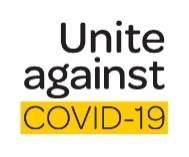 RegisterDateTime inTime outFull NameEmailEmailContact TraceRegisterDateTime inTime outAddressAddressPhoneContact TraceRegisterDateTime inTime outFull NameEmailEmailContact TraceRegisterDateTime inTime outAddressAddressPhoneContact TraceRegisterDateTime inTime outFull NameEmailEmailContact TraceRegisterDateTime inTime outAddressAddressPhoneContact TraceRegisterDateTime inTime outFull NameEmailEmailContact TraceRegisterDateTime inTime outAddressAddressPhoneContact TraceRegisterDateTime inTime outFull NameEmailEmailContact TraceRegisterDateTime inTime outAddressAddressPhoneThis information is being collected to assist in the management of the Covid-19 pandemic. It will be given to the Ministry of Health and/or the District Health Board on request in the event that it is required for contact tracing purposes. We will not use it for any other purpose and will destroy it after four weeks.It will be kept at our premises. You have a right to access and correct any information we hold about you.DateTime inTime outFull NameEmailEmailThis information is being collected to assist in the management of the Covid-19 pandemic. It will be given to the Ministry of Health and/or the District Health Board on request in the event that it is required for contact tracing purposes. We will not use it for any other purpose and will destroy it after four weeks.It will be kept at our premises. You have a right to access and correct any information we hold about you.DateTime inTime outAddressAddressPhoneThis information is being collected to assist in the management of the Covid-19 pandemic. It will be given to the Ministry of Health and/or the District Health Board on request in the event that it is required for contact tracing purposes. We will not use it for any other purpose and will destroy it after four weeks.It will be kept at our premises. You have a right to access and correct any information we hold about you.DateTime inTime outFull NameEmailEmailThis information is being collected to assist in the management of the Covid-19 pandemic. It will be given to the Ministry of Health and/or the District Health Board on request in the event that it is required for contact tracing purposes. We will not use it for any other purpose and will destroy it after four weeks.It will be kept at our premises. You have a right to access and correct any information we hold about you.DateTime inTime outAddressAddressPhoneThis information is being collected to assist in the management of the Covid-19 pandemic. It will be given to the Ministry of Health and/or the District Health Board on request in the event that it is required for contact tracing purposes. We will not use it for any other purpose and will destroy it after four weeks.It will be kept at our premises. You have a right to access and correct any information we hold about you.DateTime inTime outFull NameEmailEmailThis information is being collected to assist in the management of the Covid-19 pandemic. It will be given to the Ministry of Health and/or the District Health Board on request in the event that it is required for contact tracing purposes. We will not use it for any other purpose and will destroy it after four weeks.It will be kept at our premises. You have a right to access and correct any information we hold about you.DateTime inTime outAddressAddressPhone